February 2024 NewsletterImportant Dates:February 2- PA Day February 16- Report cards go homeFebruary 19- Family Day (No school)March 11-15- March Break (No school)Kindergarten registration 2024On February 1, we will hold our first kindergarten registration evening at the school from 4-7pm.  The office will also be open from 9-3 on Friday, February 2 to help families register for JK next year. There will be two more dates in the future where you can bring your child to check out a classroom and talk with a kindergarten teaching team. Those dates are April 3 and May 29, both from 4-7 pm.  Please follow the steps below to get your child registered.  Registering Your child for Kindergarten is as easy as 1, 2, 3.Find your school.Complete the online registration form @ www.lkdsb.net/kindergarten in advance.  Remember to bring:Birth certificate or proof of Canadian Citizenship or Residency Status (if appropriate)Proof of residency (e.g., utility or tax bill, lease/rental agreement, etc.)Playground Equipment 
During the winter months, the playground equipment at the school remains closed. The reason for this is twofold. The first reason is because of the extra clothing which students wear gets caught and tangled on the equipment, posing a risk to their safety. The second reason is that with cold temperatures, the ground is much harder when a fall occurs, again, resulting in a danger to the child's safety. For these reasons, we ask that all students remain clear of the equipment until the weather changes in the spring. As well, if you visit the school after hours or on weekends, we ask that you please follow the same expectations to keep everyone safe from injury. Inclement Weather - Zone 6 Naahii Ridge Public School is in Zone 6.  Please listen to local radio stations, visit www.schoolbusinfo.com, or download the My SBI Mobile App to receive updates on bus delays or cancellations due to inclement weather or other.  Busses in the morning that have been cancelled in the morning due to inclement weather (snow/ice) will not return students to school in the afternoon.  If parents drive students to school in the morning, they are responsible to pick their children up and take them home in the afternoon.  Busses that have been cancelled in the morning due to fog will operate in the afternoon and to return students to their homes.  School Cash OnlineWe are working towards a cashless payment system at the school.  The main reason for this is to avoid having large amounts of cash at the school, which can result in unsafe situations with the cash at the school, as well as transporting it to deposit at the bank. Things such as popcorn purchases, field trips and even moving towards fundraisers will be posted on School Cash Online.  If you require assistance in setting up your account, please do not hesitate to contact the office at 519-674-3173.Parking LotsDuring bus times (8:55-9:15am and 3:25-3:45pm) there should be no cars entering the “U” bus drop-off/pick-up area for any reason. This is a bus loading zone only during these times.  This helps ensure student safety as they are either walking home and crossing the parking lot, or are getting off/on buses. During these times, all cars should use the side parking lot or the arena parking lot. There are also “No Parking” signs posted in the side parking lot. This area can become quite congested if people are parking there, and there have been reports of some near collisions from people parking their car here.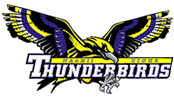 Principal: Paul BeasleySecretary: Andrea WestSchool Website: http://www.lkdsb.net/school/naahiiridgeNAAHII RIDGEPublic School20473 Victoria RoadR.R. #3 Ridgetown N0P 2C0Phone: 519-674-3173  Fax: 519-674-3347